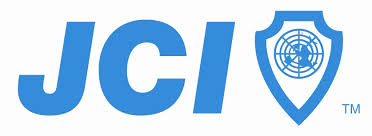 附件 一108年度奧瑞岡式辯論推廣實施辦法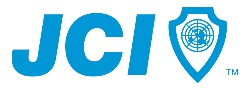 附件二總會理事盃(初賽)區會長盃(複賽)總會長盃(決賽)總會長盃(決賽)總會長盃(決賽)時間地點配合聯合月例會6/30 前配合各區大會8/31前淘汰賽9月15日前淘汰賽9月15日前冠亞軍賽   9月30日前領隊會議賽前兩週之前召開賽前兩週之前召開賽前兩週之前召開賽前兩週之前召開賽前兩週之前召開辯士資格各分會基本會友(以領隊會議審查時為準)1各分會基本會友2各代表隊需有二人以上參加由各區承辦分會承辦之初階講習會1.各分會基本會友2.經各區產生之代表隊3-8人(不含領隊)3.各代表隊需有三人以上參加由中和分會承辦之進階講習會，且出賽之辯士至少有一人參加進階講習會1.各分會基本會友2.經各區產生之代表隊3-8人(不含領隊)3.各代表隊需有三人以上參加由中和分會承辦之進階講習會，且出賽之辯士至少有一人參加進階講習會1.各分會基本會友2.經各區產生之代表隊3-8人(不含領隊)3.各代表隊需有三人以上參加由中和分會承辦之進階講習會，且出賽之辯士至少有一人參加進階講習會參賽隊伍隊    數1.區會自行決定參加隊伍2.各分會不限參加隊伍3.各分會需有一隊完成比賽即可取得晉級複賽的資格1.領隊會議需向總會核備參與隊伍及辨士名單。2.報名隊數為偶數時，取前1/2隊伍晉級，奇數時，取前1/2隊+1晉級。1.領隊會議前需向主辦單位核備參與隊伍及辨士名單，且相關費用需繳納完成2.各分會參與決賽，以報名1隊為限3.各區取得決賽代表權之晉級隊伍出缺時，得依序遞補4.區會長盃取得冠軍之分會，且該區會長盃報名並完賽之隊伍數在四隊以上，淘汰賽時直接取得八強種子隊資格1.領隊會議前需向主辦單位核備參與隊伍及辨士名單，且相關費用需繳納完成2.各分會參與決賽，以報名1隊為限3.各區取得決賽代表權之晉級隊伍出缺時，得依序遞補4.區會長盃取得冠軍之分會，且該區會長盃報名並完賽之隊伍數在四隊以上，淘汰賽時直接取得八強種子隊資格1.領隊會議前需向主辦單位核備參與隊伍及辨士名單，且相關費用需繳納完成2.各分會參與決賽，以報名1隊為限3.各區取得決賽代表權之晉級隊伍出缺時，得依序遞補4.區會長盃取得冠軍之分會，且該區會長盃報名並完賽之隊伍數在四隊以上，淘汰賽時直接取得八強種子隊資格承辦分會各區107年度冠軍隊伍所屬分會各區107年度冠軍隊伍所屬分會中和分會中和分會中和分會註冊費用參賽隊伍於報名時繳交 1.報名費：初賽肆仟元,複賽伍仟元,決賽陸仟元2.保證金伍仟元（賽程結束即退回；棄權者不退回保證金）參賽隊伍於報名時繳交 1.報名費：初賽肆仟元,複賽伍仟元,決賽陸仟元2.保證金伍仟元（賽程結束即退回；棄權者不退回保證金）參賽隊伍於報名時繳交 1.報名費：初賽肆仟元,複賽伍仟元,決賽陸仟元2.保證金伍仟元（賽程結束即退回；棄權者不退回保證金）參賽隊伍於報名時繳交 1.報名費：初賽肆仟元,複賽伍仟元,決賽陸仟元2.保證金伍仟元（賽程結束即退回；棄權者不退回保證金）參賽隊伍於報名時繳交 1.報名費：初賽肆仟元,複賽伍仟元,決賽陸仟元2.保證金伍仟元（賽程結束即退回；棄權者不退回保證金）比賽規則1.依據總會頒訂之奧瑞岡辯論比賽規則實施（100年度新修訂版）,如有未盡事宜,於領隊會議中,補行另訂之。2.各區舉辦之比賽,為求評審評分之公平,評分表宜於比賽結束後,對戰正反兩隊可影印存檔,並交由總會奧瑞岡辯論推廣委員會存查。3.任何棄權隊伍或辨士，均不得參加當年度晉級賽。4 對戰正反兩隊或承辦分會需準備錄影設備。5.不得跨區報名比賽，但若該區報名隊伍少於兩隊，可與他區合併舉辦。6.總會奧瑞岡辯論推廣委員會得派員於各場比賽錄影存檔。1.依據總會頒訂之奧瑞岡辯論比賽規則實施（100年度新修訂版）,如有未盡事宜,於領隊會議中,補行另訂之。2.各區舉辦之比賽,為求評審評分之公平,評分表宜於比賽結束後,對戰正反兩隊可影印存檔,並交由總會奧瑞岡辯論推廣委員會存查。3.任何棄權隊伍或辨士，均不得參加當年度晉級賽。4 對戰正反兩隊或承辦分會需準備錄影設備。5.不得跨區報名比賽，但若該區報名隊伍少於兩隊，可與他區合併舉辦。6.總會奧瑞岡辯論推廣委員會得派員於各場比賽錄影存檔。1.依據總會頒訂之奧瑞岡辯論比賽規則實施（100年度新修訂版）,如有未盡事宜,於領隊會議中,補行另訂之。2.各區舉辦之比賽,為求評審評分之公平,評分表宜於比賽結束後,對戰正反兩隊可影印存檔,並交由總會奧瑞岡辯論推廣委員會存查。3.任何棄權隊伍或辨士，均不得參加當年度晉級賽。4 對戰正反兩隊或承辦分會需準備錄影設備。5.不得跨區報名比賽，但若該區報名隊伍少於兩隊，可與他區合併舉辦。6.總會奧瑞岡辯論推廣委員會得派員於各場比賽錄影存檔。1.依據總會頒訂之奧瑞岡辯論比賽規則實施（100年度新修訂版）,如有未盡事宜,於領隊會議中,補行另訂之。2.各區舉辦之比賽,為求評審評分之公平,評分表宜於比賽結束後,對戰正反兩隊可影印存檔,並交由總會奧瑞岡辯論推廣委員會存查。3.任何棄權隊伍或辨士，均不得參加當年度晉級賽。4 對戰正反兩隊或承辦分會需準備錄影設備。5.不得跨區報名比賽，但若該區報名隊伍少於兩隊，可與他區合併舉辦。6.總會奧瑞岡辯論推廣委員會得派員於各場比賽錄影存檔。1.依據總會頒訂之奧瑞岡辯論比賽規則實施（100年度新修訂版）,如有未盡事宜,於領隊會議中,補行另訂之。2.各區舉辦之比賽,為求評審評分之公平,評分表宜於比賽結束後,對戰正反兩隊可影印存檔,並交由總會奧瑞岡辯論推廣委員會存查。3.任何棄權隊伍或辨士，均不得參加當年度晉級賽。4 對戰正反兩隊或承辦分會需準備錄影設備。5.不得跨區報名比賽，但若該區報名隊伍少於兩隊，可與他區合併舉辦。6.總會奧瑞岡辯論推廣委員會得派員於各場比賽錄影存檔。比賽題目&定義1.我國應立法管制仇恨性言論2.我國應取消最低基本薪資3.我國應實施人民參審制4.我國網路平台應實施實名制5.我國通姦應除罪化6.我國競選活動應取消經費支出上限7.我國代理孕母應合法化8.我國教科書應採統一版本9.我國應開放監獄民營化10.我國安樂死應合法化11.我國應廢除死刑12.我國人體器官買賣應合法化13.我國刑事訴訟法應廢除認罪協商制度14.我國強姦累犯應採化學去勢15.網路使人更親近(正方)/更疏遠(反方)16.哭比笑難(正方)/笑比哭難(反方)1.我國應立法管制仇恨性言論2.我國應取消最低基本薪資3.我國應實施人民參審制4.我國網路平台應實施實名制5.我國通姦應除罪化6.我國競選活動應取消經費支出上限7.我國代理孕母應合法化8.我國教科書應採統一版本9.我國應開放監獄民營化10.我國安樂死應合法化11.我國應廢除死刑12.我國人體器官買賣應合法化13.我國刑事訴訟法應廢除認罪協商制度14.我國強姦累犯應採化學去勢15.網路使人更親近(正方)/更疏遠(反方)16.哭比笑難(正方)/笑比哭難(反方)1.我國應立法管制仇恨性言論2.我國應取消最低基本薪資3.我國應實施人民參審制4.我國網路平台應實施實名制5.我國通姦應除罪化6.我國競選活動應取消經費支出上限7.我國代理孕母應合法化8.我國教科書應採統一版本9.我國應開放監獄民營化10.我國安樂死應合法化11.我國應廢除死刑12.我國人體器官買賣應合法化13.我國刑事訴訟法應廢除認罪協商制度14.我國強姦累犯應採化學去勢15.網路使人更親近(正方)/更疏遠(反方)16.哭比笑難(正方)/笑比哭難(反方)定義：由領隊會議決議定義：由領隊會議決議定義：由領隊會議決議定義：由領隊會議決議定義：由領隊會議決議定義：由領隊會議決議定義：由領隊會議決議定義：由領隊會議決議定義：由領隊會議決議定義：由領隊會議決議定義：由領隊會議決議定義：由領隊會議決議定義：由領隊會議決議定義：由領隊會議決議定義：由領隊會議決議定義：由領隊會議決議定義：由領隊會議決議定義：由領隊會議決議定義：由領隊會議決議定義：由領隊會議決議定義：由領隊會議決議定義：由領隊會議決議定義：由領隊會議決議定義：由領隊會議決議定義：由領隊會議決議定義：由領隊會議決議定義：由領隊會議決議定義：由領隊會議決議定義：由領隊會議決議定義：由領隊會議決議定義：由領隊會議決議定義：由領隊會議決議評審資格1.評審人選由主辦單位或總會奧瑞岡推廣委員會聘任之，並須顧及各分區比例與評審資歷深淺之平衡。2.總會理事盃(初賽)可邀請評審研習營合格或分區評審擔任。3.區會長盃(複賽)可邀請評審研習營合格且具有分區評審擔任。4.總會理事盃(初賽)、區會長盃(複賽)評審人數尚有不足時，得邀請會外評審擔任之，惟各場次比例不得超過評審總人數的三分之一。5.總會長盃(決賽)須聘任總會之合格評審，若評審不足時，由總會奧瑞岡推廣委員會聘任之。1.評審人選由主辦單位或總會奧瑞岡推廣委員會聘任之，並須顧及各分區比例與評審資歷深淺之平衡。2.總會理事盃(初賽)可邀請評審研習營合格或分區評審擔任。3.區會長盃(複賽)可邀請評審研習營合格且具有分區評審擔任。4.總會理事盃(初賽)、區會長盃(複賽)評審人數尚有不足時，得邀請會外評審擔任之，惟各場次比例不得超過評審總人數的三分之一。5.總會長盃(決賽)須聘任總會之合格評審，若評審不足時，由總會奧瑞岡推廣委員會聘任之。1.評審人選由主辦單位或總會奧瑞岡推廣委員會聘任之，並須顧及各分區比例與評審資歷深淺之平衡。2.總會理事盃(初賽)可邀請評審研習營合格或分區評審擔任。3.區會長盃(複賽)可邀請評審研習營合格且具有分區評審擔任。4.總會理事盃(初賽)、區會長盃(複賽)評審人數尚有不足時，得邀請會外評審擔任之，惟各場次比例不得超過評審總人數的三分之一。5.總會長盃(決賽)須聘任總會之合格評審，若評審不足時，由總會奧瑞岡推廣委員會聘任之。1.評審人選由主辦單位或總會奧瑞岡推廣委員會聘任之，並須顧及各分區比例與評審資歷深淺之平衡。2.總會理事盃(初賽)可邀請評審研習營合格或分區評審擔任。3.區會長盃(複賽)可邀請評審研習營合格且具有分區評審擔任。4.總會理事盃(初賽)、區會長盃(複賽)評審人數尚有不足時，得邀請會外評審擔任之，惟各場次比例不得超過評審總人數的三分之一。5.總會長盃(決賽)須聘任總會之合格評審，若評審不足時，由總會奧瑞岡推廣委員會聘任之。1.評審人選由主辦單位或總會奧瑞岡推廣委員會聘任之，並須顧及各分區比例與評審資歷深淺之平衡。2.總會理事盃(初賽)可邀請評審研習營合格或分區評審擔任。3.區會長盃(複賽)可邀請評審研習營合格且具有分區評審擔任。4.總會理事盃(初賽)、區會長盃(複賽)評審人數尚有不足時，得邀請會外評審擔任之，惟各場次比例不得超過評審總人數的三分之一。5.總會長盃(決賽)須聘任總會之合格評審，若評審不足時，由總會奧瑞岡推廣委員會聘任之。評審辦法及費用每場次：主席→柒百元，評審→陸百元。跨區邀請之評審車馬費依總會規定.原則上各場次主席不兼任評審523﷽﷽﷽﷽﷽﷽﷽﷽﷽﷽﷽﷽           ,跨區車馬費依總會規定。每場次：主席→柒百元，評審→陸百元。跨區邀請之評審車馬費依總會規定.原則上各場次主席不兼任評審523﷽﷽﷽﷽﷽﷽﷽﷽﷽﷽﷽﷽           ,跨區車馬費依總會規定。每場次：主席→柒百元，評審→陸百元。跨區邀請之評審車馬費依總會規定.原則上各場次主席不兼任評審523﷽﷽﷽﷽﷽﷽﷽﷽﷽﷽﷽﷽           ,跨區車馬費依總會規定。每場次：主席→柒百元，評審→陸百元。跨區邀請之評審車馬費依總會規定.原則上各場次主席不兼任評審523﷽﷽﷽﷽﷽﷽﷽﷽﷽﷽﷽﷽           ,跨區車馬費依總會規定。每場次：主席→柒百元，評審→陸百元。跨區邀請之評審車馬費依總會規定.原則上各場次主席不兼任評審523﷽﷽﷽﷽﷽﷽﷽﷽﷽﷽﷽﷽           ,跨區車馬費依總會規定。優勝獎勵初賽→總會理事頒發獎盃；複賽→區會長頒發獎盃、決賽→總會長頒發冠軍獎盃初賽→總會理事頒發獎盃；複賽→區會長頒發獎盃、決賽→總會長頒發冠軍獎盃初賽→總會理事頒發獎盃；複賽→區會長頒發獎盃、決賽→總會長頒發冠軍獎盃初賽→總會理事頒發獎盃；複賽→區會長頒發獎盃、決賽→總會長頒發冠軍獎盃初賽→總會理事頒發獎盃；複賽→區會長頒發獎盃、決賽→總會長頒發冠軍獎盃指導單位總會奧瑞岡辯論推廣委員會總會奧瑞岡辯論推廣委員會總會奧瑞岡辯論推廣委員會總會奧瑞岡辯論推廣委員會總會奧瑞岡辯論推廣委員會備　　註其他未盡事宜，由總會奧瑞岡辯論推廣委員會、領隊及參賽隊伍協調另訂之。其他未盡事宜，由總會奧瑞岡辯論推廣委員會、領隊及參賽隊伍協調另訂之。其他未盡事宜，由總會奧瑞岡辯論推廣委員會、領隊及參賽隊伍協調另訂之。其他未盡事宜，由總會奧瑞岡辯論推廣委員會、領隊及參賽隊伍協調另訂之。其他未盡事宜，由總會奧瑞岡辯論推廣委員會、領隊及參賽隊伍協調另訂之。108年度 奧瑞岡式辯論比賽　評審名單108年度 奧瑞岡式辯論比賽　評審名單108年度 奧瑞岡式辯論比賽　評審名單108年度 奧瑞岡式辯論比賽　評審名單108年度 奧瑞岡式辯論比賽　評審名單108年度 奧瑞岡式辯論比賽　評審名單108年度 奧瑞岡式辯論比賽　評審名單108年度 奧瑞岡式辯論比賽　評審名單108年度 奧瑞岡式辯論比賽　評審名單108年度 奧瑞岡式辯論比賽　評審名單108年度 奧瑞岡式辯論比賽　評審名單108年度 奧瑞岡式辯論比賽　評審名單108年度 奧瑞岡式辯論比賽　評審名單分　會分　會姓　名姓　名姓　名電　話電　話分　會分　會姓　名姓　名電　話電　話台北分會台北分會張志維張志維張志維0932-3812780932-381278楊梅分會楊梅分會張慎剛張慎剛0937-1191190937-119119台北分會台北分會郟智群郟智群郟智群0932-0684920932-068492虎頭山分會虎頭山分會蕭雲祥蕭雲祥0910-6976480910-697648台北分會台北分會林家泰林家泰林家泰0953-6860510953-686051虎頭山分會虎頭山分會高聖宜高聖宜0920-4665080920-466508台北分會台北分會吳育明吳育明吳育明0917-1504080917-150408八德分會八德分會郭香蘭郭香蘭0928-2930880928-293088首府分會首府分會李慕先李慕先李慕先0920-6731830920-673183台中分會台中分會吳遠輝吳遠輝0933-4032370933-403237陽明山分會陽明山分會賴坤傑賴坤傑賴坤傑0932-5321860932-532186大墩分會大墩分會周子超周子超0910-4223290910-422329力行分會力行分會林聰榮林聰榮林聰榮0927-3602850927-360285文心分會文心分會蕭連欽蕭連欽0932-6584960932-658496永和分會永和分會何浩熙何浩熙何浩熙0936-2731240936-273124文心分會文心分會林信良林信良0935-4054560935-405456三重分會三重分會蔣東庭蔣東庭蔣東庭0956-2020880956-202088豐原分會豐原分會紀浩成紀浩成0932-9579490932-957949新莊分會新莊分會蔡維杰蔡維杰蔡維杰0932-3474340932-347434太平分會太平分會洪金豐洪金豐0912-6777010912-677701新莊分會新莊分會陳煥堂陳煥堂陳煥堂0910-1090350910-109035太平分會太平分會李明星李明星0932-6222250932-622225新莊分會新莊分會吳瑞哲吳瑞哲吳瑞哲0953-2752580953-275258太平分會太平分會鄧程仁鄧程仁0931-6313990931-631399新莊分會新莊分會李鴻君李鴻君李鴻君0918-9631930918-963193彰化分會彰化分會楊于立楊于立0935-3666690935-366669板橋分會板橋分會杜　凡杜　凡杜　凡0932-0117670932-011767員林分會員林分會簡志達簡志達0937-7793610937-779361板橋分會板橋分會李明珅李明珅李明珅0919-0405520919-040552員林分會員林分會陳椿茂陳椿茂0986-1855990986-185599板橋分會板橋分會游仁賢游仁賢游仁賢0932-1508220932-150822員林分會員林分會徐鴻欽徐鴻欽0921-7583230921-758323蘆洲分會蘆洲分會周超群周超群周超群0935-1663810935-166381成功分會成功分會夏正寰夏正寰0955-5685680955-568568蘆洲分會蘆洲分會張建焜張建焜張建焜0921-9368730921-936873永康分會永康分會陳長椿陳長椿0920-4990030920-499003蘆洲分會蘆洲分會林怡蓉林怡蓉林怡蓉0928-1573650928-157365永康分會永康分會李俊熙李俊熙0932-9850250932-985025礁溪分會礁溪分會黃世雄黃世雄黃世雄0910-2592540910-259254永康分會永康分會陳旭正陳旭正0932-8021210932-802121宜蘭分會宜蘭分會張錦昇張錦昇張錦昇0911-8955500911-895550巨港分會巨港分會王培康王培康0932-3251860932-325186羅東分會羅東分會楊震章楊震章楊震章0933-1036570933-103657巨港分會巨港分會郭來璋郭來璋0936-4051680936-405168四維分會四維分會陳聰明陳聰明陳聰明0982-9490000982-949000巨港分會巨港分會林演璋林演璋0937-3341150937-334115礁溪分會礁溪分會陳小康陳小康陳小康0932-0541310932-054131巨港分會巨港分會王振華王振華0925-9651600925-965160中壢分會中壢分會呂瑞鳳呂瑞鳳呂瑞鳳0910-1174030910-117403巨港分會巨港分會馬采鈴馬采鈴0930-5862580930-586258中壢分會中壢分會陳春富陳春富陳春富0932-0300290932-030029巨港分會巨港分會陳建蒲陳建蒲0910-7333260910-733326中壢分會中壢分會蔡峻傑蔡峻傑蔡峻傑0922-6100500922-610050高都分會高都分會吳文漢吳文漢0919-5580480919-558048中壢分會中壢分會梁為超梁為超梁為超0935-1811680935-181168高都分會高都分會吳峰吉吳峰吉0988-7584180988-758418中壢分會中壢分會張新豐張新豐張新豐0935-7724770935-772477高都分會高都分會張庭維張庭維0988-7239030988-723903中壢分會中壢分會呂學勤呂學勤呂學勤0930-3303230930-330323大崗山分會大崗山分會呂郁斌呂郁斌0932-7573490932-757349中壢分會中壢分會李達三李達三李達三0920-2928190920-292819大崗山分會大崗山分會陳昭慶陳昭慶0936-3995340936-399534中壢分會中壢分會文俊德文俊德文俊德0985-3540640985-354064大崗山分會大崗山分會李全成李全成0953-6074090953-607409平鎮分會平鎮分會周克琦周克琦周克琦0928-1927700928-192770大崗山分會大崗山分會郭清寶郭清寶0936-9756590936-975659龍潭分會龍潭分會沈靜怡沈靜怡沈靜怡0936-0435860936-043586阿公店分會阿公店分會莊財源莊財源0985-8876690985-887669龍潭分會龍潭分會林清漢林清漢林清漢0936-9016280936-901628文心分會文心分會何昀峯何昀峯0963-4581620963-458162大溪分會大溪分會廖珠蓉廖珠蓉廖珠蓉0932-3632200932-363220蘆洲分會蘆洲分會呂文正呂文正0956-3320220956-332022文心分會文心分會宋正一宋正一宋正一0932-4669990932-466999四維分會四維分會林孟緯林孟緯0976-1678300976-167830蘆洲分會蘆洲分會許文矜許文矜許文矜0985-8601380985-860138四維分會四維分會張箔軒張箔軒0919-3415330919-341533四維分會四維分會江杰璋江杰璋江杰璋0987-3484350987-348435台北分會台北分會崔治中崔治中0911-7155980911-715598台北分會台北分會闕禾益闕禾益闕禾益0917-6455970917-645597台北分會台北分會陳以軒陳以軒0955-5296300955-529630中和分會中和分會黃冠霖黃冠霖黃冠霖0955-1951930955-195193中和分會中和分會李毅玲李毅玲0921-9060250921-906025中和分會中和分會賴慧櫻賴慧櫻賴慧櫻0989-8350180989-835018更新日期 108.02.10更新日期 108.02.10更新日期 108.02.10更新日期 108.02.10分區評審名單分區評審名單分區評審名單分區評審名單分區評審名單分區評審名單分區評審名單分區評審名單分區評審名單分區評審名單分區評審名單分區評審名單北區姓名分會分會分會電話電話姓名姓名分會分會電話電話林祐生板橋分會板橋分會板橋分會0973-1169200973-116920柯昱宇板橋分會板橋分會板橋分會0928-0639350928-063935洪瑄憶板橋分會板橋分會板橋分會0910-1071860910-107186桃竹苗區姓名分會分會分會電話電話姓名姓名分會分會電話電話中區姓名分會分會分會電話電話姓名姓名分會分會電話電話李連宏台中分會台中分會台中分會0912-3362700912-336270許祐庭許祐庭彰化分會彰化分會0911-1145220911-114522楊斯閔台中分會台中分會台中分會0902-2177770902-217777林家榮林家榮彰化分會彰化分會0939-2834090939-283409鄒竫白台中分會台中分會台中分會0910-1686410910-168641張家豪張家豪彰化分會彰化分會0921-3878290921-387829張景閔台中分會台中分會台中分會0928-9331010928-933101李宥賢李宥賢彰化分會彰化分會0970-079-5690970-079-569南區姓名分會分會分會電話電話姓名姓名分會分會電話電話張恩慈古都分會古都分會古都分會0975-199-0960975-199-096黃信豪黃信豪古都分會古都分會0923-310-9830923-310-983陳啟弘古都分會古都分會古都分會0937-349-1470937-349-147石亦豐石亦豐新營分會新營分會0913-636-1910913-636-191沈經宏新營分會新營分會新營分會0917-166-9980917-166-998陳瑩達陳瑩達新營分會新營分會0920-018-6080920-018-608李冠德永康分會永康分會永康分會0931-343-1110931-343-111陳鵬宇陳鵬宇巨港分會巨港分會0986-202-3560986-202-356東區姓名分會分會分會電話電話姓名姓名分會分會電話電話分區評審名單辦法：曾取得各區冠軍2次或獲得總會亞軍以上，或者對於各區有特殊奧瑞崗辯論有特殊貢獻者，且需通過-總會評審研習營資格。分區評審名單辦法：曾取得各區冠軍2次或獲得總會亞軍以上，或者對於各區有特殊奧瑞崗辯論有特殊貢獻者，且需通過-總會評審研習營資格。分區評審名單辦法：曾取得各區冠軍2次或獲得總會亞軍以上，或者對於各區有特殊奧瑞崗辯論有特殊貢獻者，且需通過-總會評審研習營資格。分區評審名單辦法：曾取得各區冠軍2次或獲得總會亞軍以上，或者對於各區有特殊奧瑞崗辯論有特殊貢獻者，且需通過-總會評審研習營資格。分區評審名單辦法：曾取得各區冠軍2次或獲得總會亞軍以上，或者對於各區有特殊奧瑞崗辯論有特殊貢獻者，且需通過-總會評審研習營資格。分區評審名單辦法：曾取得各區冠軍2次或獲得總會亞軍以上，或者對於各區有特殊奧瑞崗辯論有特殊貢獻者，且需通過-總會評審研習營資格。分區評審名單辦法：曾取得各區冠軍2次或獲得總會亞軍以上，或者對於各區有特殊奧瑞崗辯論有特殊貢獻者，且需通過-總會評審研習營資格。分區評審名單辦法：曾取得各區冠軍2次或獲得總會亞軍以上，或者對於各區有特殊奧瑞崗辯論有特殊貢獻者，且需通過-總會評審研習營資格。分區評審名單辦法：曾取得各區冠軍2次或獲得總會亞軍以上，或者對於各區有特殊奧瑞崗辯論有特殊貢獻者，且需通過-總會評審研習營資格。分區評審名單辦法：曾取得各區冠軍2次或獲得總會亞軍以上，或者對於各區有特殊奧瑞崗辯論有特殊貢獻者，且需通過-總會評審研習營資格。分區評審名單辦法：曾取得各區冠軍2次或獲得總會亞軍以上，或者對於各區有特殊奧瑞崗辯論有特殊貢獻者，且需通過-總會評審研習營資格。分區評審名單辦法：曾取得各區冠軍2次或獲得總會亞軍以上，或者對於各區有特殊奧瑞崗辯論有特殊貢獻者，且需通過-總會評審研習營資格。分區評審名單辦法：曾取得各區冠軍2次或獲得總會亞軍以上，或者對於各區有特殊奧瑞崗辯論有特殊貢獻者，且需通過-總會評審研習營資格。分區評審名單辦法：曾取得各區冠軍2次或獲得總會亞軍以上，或者對於各區有特殊奧瑞崗辯論有特殊貢獻者，且需通過-總會評審研習營資格。分區評審名單辦法：曾取得各區冠軍2次或獲得總會亞軍以上，或者對於各區有特殊奧瑞崗辯論有特殊貢獻者，且需通過-總會評審研習營資格。分區評審名單辦法：曾取得各區冠軍2次或獲得總會亞軍以上，或者對於各區有特殊奧瑞崗辯論有特殊貢獻者，且需通過-總會評審研習營資格。分區評審名單辦法：曾取得各區冠軍2次或獲得總會亞軍以上，或者對於各區有特殊奧瑞崗辯論有特殊貢獻者，且需通過-總會評審研習營資格。分區評審名單辦法：曾取得各區冠軍2次或獲得總會亞軍以上，或者對於各區有特殊奧瑞崗辯論有特殊貢獻者，且需通過-總會評審研習營資格。分區評審名單辦法：曾取得各區冠軍2次或獲得總會亞軍以上，或者對於各區有特殊奧瑞崗辯論有特殊貢獻者，且需通過-總會評審研習營資格。分區評審名單辦法：曾取得各區冠軍2次或獲得總會亞軍以上，或者對於各區有特殊奧瑞崗辯論有特殊貢獻者，且需通過-總會評審研習營資格。分區評審名單辦法：曾取得各區冠軍2次或獲得總會亞軍以上，或者對於各區有特殊奧瑞崗辯論有特殊貢獻者，且需通過-總會評審研習營資格。分區評審名單辦法：曾取得各區冠軍2次或獲得總會亞軍以上，或者對於各區有特殊奧瑞崗辯論有特殊貢獻者，且需通過-總會評審研習營資格。分區評審名單辦法：曾取得各區冠軍2次或獲得總會亞軍以上，或者對於各區有特殊奧瑞崗辯論有特殊貢獻者，且需通過-總會評審研習營資格。分區評審名單辦法：曾取得各區冠軍2次或獲得總會亞軍以上，或者對於各區有特殊奧瑞崗辯論有特殊貢獻者，且需通過-總會評審研習營資格。